Copyright in the Digital Ageorganized bythe World Intellectual Property Organization (WIPO)and the Hungarian Intellectual Property Office (HIPO)Budapest, April 4 and 5, 2017PROVISIONAL PROGRAMPrepared by the International Bureau of WIPOTuesday, April 4, 201709.00 - 09.30	Morning Coffee and Registration09.30 - 10.00	OPENING CEREMONY	Welcome addresses by: 	Ms. Sylvie Forbin, Deputy Director General, Copyright and Creative Industries Sector, World Intellectual Property Organization (WIPO)The representative of the Ministry of Justice of Hungary, BudapestMr. Viktor Łuszcz, President,Hungarian Intellectual Property Office (HIPO), Budapest10.00 - 10.30	Keynote Speaker 1	Ms. Sylvie Forbin, WIPOCopyright and the Digital Age: WIPO trends and initiatives 10.30 - 11.00	Keynote Speaker 2	Mr. Mihály Ficsor, Member, HungarianBody of Experts on Copyright, former ADG of WIPO, Budapest		Copyright and the Digital Age: New Legislative and Case Law Developments in Europe11.00 - 11.20	Coffee Break11.20 - 12.40	Topic 1	Economic Relevance of CopyrightThis session will focus on the economic aspects of copyright, the evaluation of the economic performance of copyright-based industries and such methods that are used in this regard, and will also cover the methods of IP valuation, and other economic aspects of copyright.	Moderator: 	The representative of the Ministry of National Economy, HungarySpeakers:	Mr. Petteri Sinervo, Head of Development and Deputy Director at Brahea Centre, University of Turku, FinlandMs. Sophio Mujiri, Deputy Chairperson, NationalIP Center of Georgia (Sakpatenti)	Ms. Dorottya Simon, Economic Analyst, Hungarian	Intellectual Property Office, BudapestMs. Gyta Berasnevičiūtė, Copyright Specialist, EUIPO ObservatoryMs. Adriana Moscoso del Prado Hernández, Director of Legal and Public Affairs, International Confederation of Societies of Authors and Composers (CISAC)		Open Discussion (20 min)12.40 – 14.00	Lunch Break14.00 – 15.30	Topic 2	Concept and Right of Communication/Making		Available to the PublicThis session will deal with the right of communication/making available to the public under the WIPO Treaties and will focus on its implementation in Europe and around the world.	Moderator: 	Mr. Péter Lábody, Head, Copyright DepartmentHIPO	Speakers:	Mr. Mihály Ficsor Sr., Hungarian Body of Experts on Copyright, former ADG of WIPOProfessor Dr. Silke von Lewinski, Research Associate, Max Planck Institute of Foreign and International Patent, Copyright and Competition Law, Head of Unit on international law and special issues of developing countriesMs. Michele Woods Director, Copyright Law Division, WIPO		Ms. Erin Simon, Product Counsel, Google, San Francisco, United States of America		Open Discussion (20 min)15.30 - 16.00	Coffee Break16.00 - 17.30	Topic 3	Online Access to Legal Content and Right holders’		RemunerationThis discussion will assess the services that are based on the use of copyright-protected works and other subject matter and the market of these services, covering also the issue of how rightholders’ remuneration is ensured after such uses nowadays, and how this system may further be developed.	Moderator:	Mr. Karol Kościński, Director, IP and Media Department, Ministry of Culture and National Heritage, Poland	Speakers:	The representative of the AMC Networkd (tbc)Mr. Gergely Békés, Legal Counsel, Bureau for the Protection of Performers’ Rights (EJI), HungaryMs. Lauri Rechardt, Director, Legal Policy & Licensing, International Federation of the Phonographic Industry (IFPI)		Mr. Dávid Kitzinger, Head of Unit, Society Artisjus Hungarian Bureau for the Protection of Authors' Rights		Ms. Adele Zangs, Vice-President Legal and Business Affairs, DEEZER, Paris		Open Discussion (20 min)Wednesday, April 5, 201709.00 - 09.30	Morning Coffee09.30 - 11.00	Topic 4	Online use of Out of Commerce Works – National		ExperiencesThis session will analyse the legal systems on the use of out of commerce works in the light of the existing laws of some EU Member States and the initiatives of the European Commission in this field.Moderator: 	Ms. Adéla Faladová, Deputy Director, Copyright Department, Ministry of Culture of the Czech Republic	Speakers:	Mr. Jakub Slovák, Expert, Media, Audiovisual and Copyright Department, Copyright Unit, Ministry of Culture of the Slovak RepublicMr. Karol Kościński, Director, IP and Media Department, Ministry of Culture and National Heritage, PolandMr. Rémi Gimazane, Chef du département de l’économie du livre, DGMIC-SLL, Ministry of Culture and Communication, Paris, FranceDr. Habil. Anikó Grad-Gyenge, Vice-Presidenf of ALAI HU, Counsel of ProArt Hungarian Alliance for Copyright, BudapestMr. Bence Kertész, European Commission Directorate General CONNECT		Open Discussion (20 min)11.00 - 11.30	Coffee Break11.30 – 13.00	Topic 5	Copyright Exceptions and limitations in the Digital AgeThis session will focus on the current digital exceptions and limitations to copyright andtheir possible future developments.Moderator:	Ms. Jana Veselská, Head, Copyright Unit Media, Audiovisual and Copyright Department, Ministry of Culture of the Slovak Republic	Speakers:	Ms. Michele Woods, WIPO	Professor Silke von Lewinski, Munich		Mr. Balázs Bodó, Researcher, IVIR, University of Amsterdam		Mr. Péter Mezei, 	Associate Professor of Law, Associate Dean for International Affairs, Institute of Comparative Law, Faculty of Law, University of Szeged		Mrs. Irina Lucan-Arjoca, Deputy Director General, Romanian Copyright Office (ORDA)		Open Discussion (20 min)13.00. - 13.30	CLOSING CEREMONY 13.30 – 15.00	Lunch Break15.00 – 18.00.	“Budapest IP Walking Tour”[End of document]E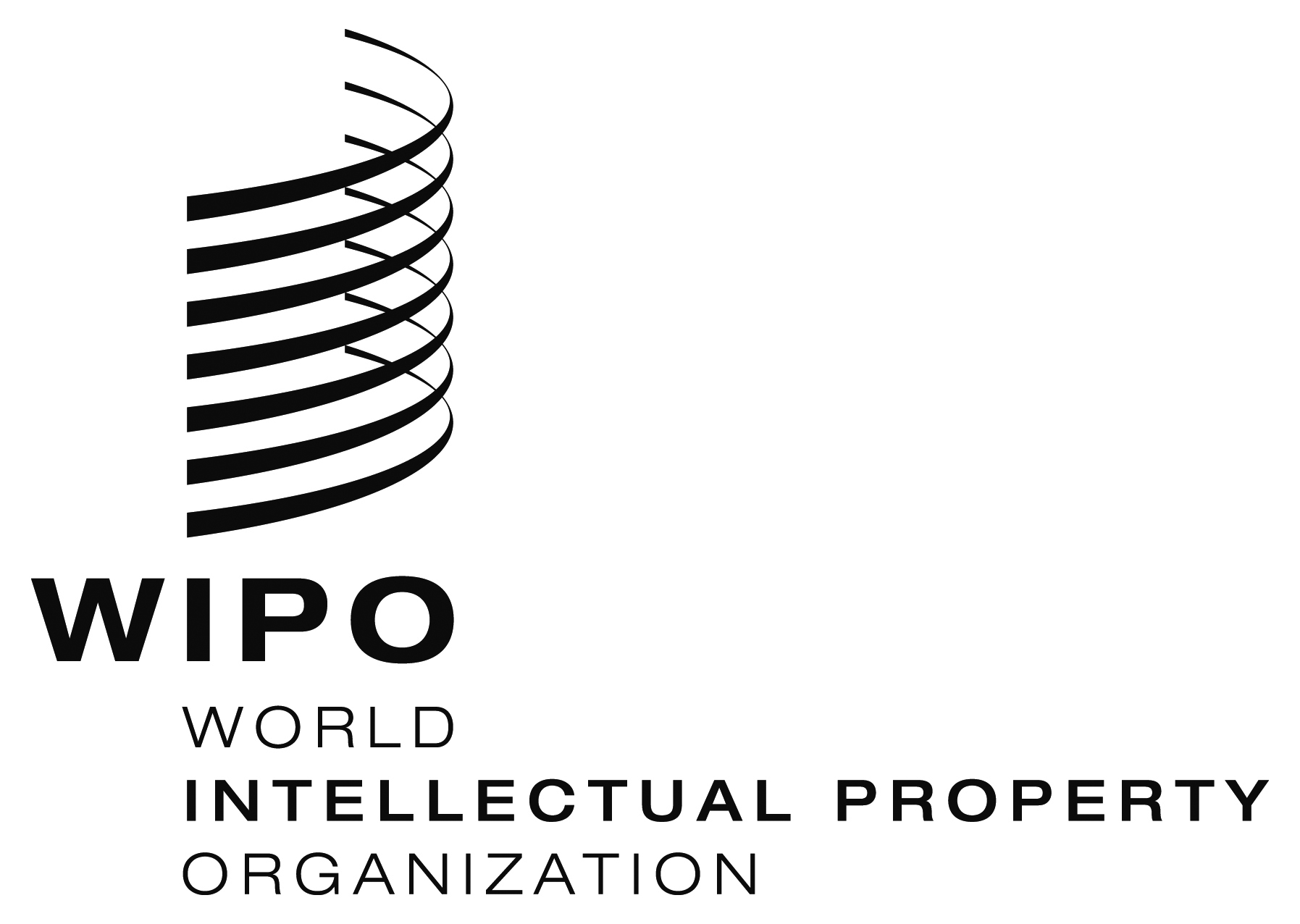 SUBREGIONAL SEMINARSUBREGIONAL SEMINARSUBREGIONAL SEMINARWIPO/CR/BUD/17/INF 1 PROV.4
ORIGINAL:  EnglishWIPO/CR/BUD/17/INF 1 PROV.4
ORIGINAL:  EnglishWIPO/CR/BUD/17/INF 1 PROV.4
ORIGINAL:  EnglishDATE:  March 6, 2017DATE:  March 6, 2017DATE:  March 6, 2017